BÀI PHÁT THANH TUYÊN TRUYỀN VỀ SÀNG LỌC SINHTầm quan trọng của sàng lọc sơ sinh:Bất cứ cha mẹ nào cũng mong muốn con mình sinh ra trước tiên phải được lành lặn và khỏe mạnh. Thực hiện sàng lọc trước sinh và sàng lọc sơ sinh giúp cho trẻ sinh ra đời phát triển bình thường hoặc tránh được những hậu quả nặng nề do dị tật bẩm sinh gây ra, giảm thiểu số người tàn tật, thiểu năng trí tuệ trong cộng đồng, góp phần nâng cao chất lượng dân số. Theo nghiên cứu của Tổ chức Y tế thế giới (WHO), tỉ lệ dị tật bẩm sinh ở trẻ sơ sinh là 1,73%. Như vậy, mỗi năm thế giới có khoảng 8 triệu trẻ chào đời với một dị tật bẩm sinh. Mỗi năm ở Việt Nam có khoảng 1.500.000 em bé sinh ra, trong đó có: 1.400 - 1.800 trẻ bị bệnh Down ; 1.000 - 1.500 trẻ bị dị tật ống thần kinh; 300 - 400 trẻ bị suy giáp bẩm sinh; 15.000 - 30.000 trẻ bị thiếu men G6PD; 200 - 600 trẻ bị tăng sản tuyến thượng thận bẩm sinh; 2.200 trẻ bị Thalassemia (tan máu bẩm sinh) thể nặng sinh ra và các bệnh lý di truyền, dị tật bẩm sinh khác. Sàng lọc trước sinh là việc sử dụng các biện pháp thăm dò đặc hiệu trong thời gian mang thai để chẩn đoán xác định các trường hợp bệnh do rối loạn di truyền nhiễm sắc thể ở thai nhi như: hội chứng Down và dị tật ống thần kinh… Sàng lọc sơ sinh là một biện pháp dự phòng hiện đại, dùng kỹ thuật y khoa nhằm tìm kiếm để phát hiện ra các bệnh liên quan đến nội tiết, rối loạn di truyền ngay khi đứa trẻ chưa và sơ sinh  ra đời, cho phép phát hiện một số bệnh lý và tật, bệnh bẩm sinh như: thiểu năng trí tuệ, thiếu men G6PD, suy giáp bẩm sinh, tăng sản tuyến thượng thận bẩm sinh và tử vong sớm do tan máu bẩm sinh… Mục đích của chương trình sàng lọc trước sinh: Sàng lọc để phát hiện, chẩn đoán sớm các thai kỳ có nguy cơ cao về bệnh Down (Trisomy 21), Trisomy 18, dị tật ống thần kinh và các dị tật bẩm sinh khác…Từ đó tham vấn cho gia đình chọn hướng xử trí thích hợp chấm dứt thai kỳ với mục đích không cho ra đời các trẻ bị bệnh, bị dị tật bẩm sinh về sau sẽ là gánh nặng cho gia đình và xã hội.  	Khi nào thì có thể sàng lọc trước sinh?  Sàng lọc trước sinh nên được thực hiện sớm, khi có thai từ 11 đến 13 tuần 6 ngày tính từ ngày kinh cuối cùng Vì vậy để tránh được gánh nặng tâm lý khi sinh ra những đứa trẻ có dị dạng, dị tật hoặc ngu đần thì các bà mẹ đang có thai nên tham gia chương trình sàng lọc trước sinh đúng thời điểm.Đối với cộng đồng xã hội chương trình sàng lọc trước sinh và sàng lọc sơ sinh góp phần làm giảm tối thiểu các trường hợp trẻ em sinh ra bị dị tật đồng thời làm giảm tỉ lệ tàn tật trong dân cư, qua đó góp phần làm giảm gánh nặng cho xã hội. Để nâng cao chất lượng dân số và chất lượng cuộc sống đảm bảo nhân lực, nguồn lực cho xã hội thì tất cả các bà mẹ mang thai nên tham gia chương trình sàng lọc trước sinh và cho các bà mẹ có con nhỏ nên tham gia sàng lọc sơ sinh để không xảy ra những điều đáng tiếc sau này. Các bệnh được sàng lọc trong chương trình hầu hết là các bệnh dị dạng nghiêm trọng về hành vi như não úng thủy nặng, thoi vô sọ, thoát vị rốn, khe hở thành bụng, thai tích dịch( phù thai), đa dị tật sứt môi, hở hàm ếch, vẹo cột sống, khèo chân, tay nếu được phát hiện qua siêu âm và sét nghiệm chuyên sâu.Các thai phụ có nguy cơ cao cần được sàng lọc:-Thai phụ trên 35 tuổi.-Thai phụ sử dụng một số loại thuốc không theo chỉ định của thầy thuốc.-Thai phụ có sốt trong 3 tháng đầu thai kỳ.-Tiền sử dị dạng, thai chết lưu, xảy thai nhiều lần.-Nghề nghiệp có tiếp xúc với hóa chất, phóng xạ, chất độc màu da cam.-Có nghi ngờ bất thường của thai đa ối, thiếu ối, song thai một buồng ối.-Siêu âm nghi ngờ có thai dị dạng ngoài các đối tượng có con hoặc người trong gia đình khác đều nên tham gia chương trình sàng lọc sinh.Các thai phụ và các bà mẹ nên đi siêu âm tại các bệnh viện.Tuyến tỉnh xử trí những trường hợp có chuẩn đoán rõ ràng như thai vô sọ, não úng thủy, đa dị tật theo phân cấp kỹ thuật của Bộ y tế, trường hợp vẫn còn nghi ngờ hoặc tuyến tỉnh không  xử trí được sẽ chuyển lên tuyến trung ương tại trung tâm chuẩn đoán trước sinh (CĐTS) thuộc bệnh viện phụ sản trung ương.Thời điểm khám sàng lọc sinh tốt nhất là nên siêu âm 3 lần vào tuần thứ 12, 22 và 32 của thai kỳ tuổi thai.Trong  trường hợp 3 tháng của thai kỳ chưa thăm khám lần nào thì tham gia khám sàng lọc lần đầu vào bất kỳ tuổi thai nào.Các siêu âm hay thăm khám sàng lọc không làm ảnh hưởng tới sức khỏe của bà mẹ và sự phát triển của thai nhi.Các xét nghiệm máu như Afp, Ue3 không làm ảnh hưởng đến sự phát triển của thai nhi.Các xét nghiệm chuyên sâu như xét nghiệm chọc ối sinh thiếu tháng bánh rau có lấy mẫu bệnh phẩm từ thai nhi có tỷ lệ gây xảy thai từ 0,5 – 9% tùy theo các phương pháp, tuy nhiên chỉ có một số ít các bà mẹ cần phải thực hiện xét nghiệm chuyên sâu này.Vì vậy chúng ta hãy cùng chung sức vì một đất nước giàu mạnh tất cả mọi người hãy tham gia vào các chương trình sàng lọc sinh để những đứa trẻ sinh ra được hoàn toàn khỏe mạnh, thông minh góp phần vào công cuộc xây dựng và bảo vệ tổ quốc.Xác nhận Trạm Y tế xã						                Chuyên trách															         Phan Thi Hong NgocQuy trình sàng lọc: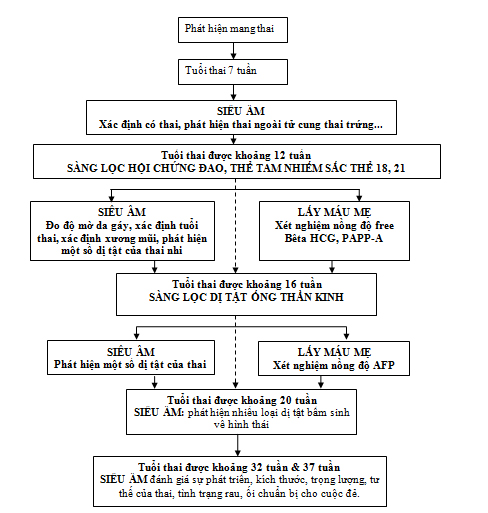 BÀI PHÁT THANH TUYÊN TRUYỀN VỀ CHĂM SÓC SỨC KHỎE TIỀN HÔN NHÂNTiền hôn nhân là gì
          Là giai đoạn từ lúc một người bắt đầu có khả năng sinh sản đến khi kết hôn. Một cách cụ thể hơn, từ trẻ ở tuổi vị thành niên (khi có khả năng sinh sản) cho đến người lớn ở độ tuổi U.30 – U.40 … (chưa kết hôn). Đó là đối tượng cần quan tâm đến những vấn đề thuộc nội dung chăm sóc sức khỏe sinh sản tiền hôn nhân.Vì sao phải cần quan tâm đến tư vấn sức khỏe tiền hôn nhân:
   	Bắt đầu một cuộc sống tình dục vốn chưa có kinh nghiệm trước đó.
 	Phải chuẩn bị để mang thai, sinh đẻ ra những đứa con khỏe mạnh.
   	Có thể có những rắc rối trong đời sống tình dục, những bệnh tật mới xuất hiện liên quan đến đường sinh sản hoặc xuất hiện những hậu quả của các bệnh tật có từ trước ảnh hưởng đến sự sinh sản, thai nghén.
  	Phải chủ động kiểm soát sự mang thai, thời điểm có con và số con mong muốn.Mục đích của việc chăm sóc sức khỏe sinh sản tiền hôn nhân:Chuẩn bị kiến thức, tâm lý đúng cho cuộc sống tình dục vợ chồng.
   	Phát hiện và điều trị sớm (nếu có thể) một số bệnh tật có thể ảnh hưởng đến vấn đề tình dục, mang thai, sinh đẻ về sau.
  	 Chuẩn bị để có một cuộc sống tình dục thoải mái, thỏa mãn và an toàn nhất.
  	 Thực hiện sinh đẻ có kế hoạch một cách hiệu quả nhất.
  	 Phòng ngừa các bệnh lý, dị tật bẩm sinh cho đứa con trong tương lai, chuẩn bị cho người phụ nữ có điều kiện sức khỏe để mang thai và sinh đẻ an toàn về sau.Kiểm tra sức khỏe tiền hôn nhân bao gồm các nội dung nào?
          Chương trình kiểm tra sức khỏe tiền hôn nhân bao gồm các xét nghiệm toàn diện đặc biệt dành cho các cặp dự định kết hôn, nhằm phát hiện những nguy cơ tiềm ẩn về sức khỏe có thể ảnh hưởng đến khả năng sinh sản hay các bệnh lý di truyền hoặc truyền nhiễm.
         Trong đó, khám sức khỏe tổng thể phát hiện ra bệnh tật có nguy cơ ảnh hưởng tới sức khỏe như viêm gan B, HIV hay các bệnh di truyền, bệnh liên kết giới, bệnh tim, bệnh về đường sinh dục. Khám sức khỏe sinh sản không những giúp bạn phát hiện những bất thường về cấu tạo cơ quan sinh dục, mà còn kiểm tra tình trạng viêm nhiễm và các bệnh lây qua đường tình dục.Lợi ích của tư vấn kiểm tra sức khỏe tiền hôn nhân:
          Việc kiểm tra sức khỏe tiền hôn nhân không chỉ giúp các bạn trẻ hiểu rõ tình trạng của nhau để “cân nhắc” việc ăn đời ở kiếp mà còn giúp hiểu biết để chăm sóc nhau tốt hơn trong cuộc sống sau này, giúp nhau phòng tránh, chữa trị kịp thời với những căn bệnh lây qua đường tình dục…          Lợi ích của việc tư vấn, kiểm tra sức khỏe tiền hôn nhân:         Đánh giá sức khỏe một cách tổng quát.
         Phát hiện những bệnh lý truyền nhiễm ví dụ như viêm gan B hay HIV, những bệnh lây truyền qua đường tình dục như lậu, giang mai …
         Kiểm tra và phát hiện những bệnh lý do di truyền.
        Tầm soát và phát hiện bệnh lý liên quan đến vấn đề sinh sản.        Dự phòng các bệnh lý, dị tật bẩm sinh cho đứa con tương lai, chuẩn bị cho người phụ nữ có điều kiện sức khỏe để mang thai và sinh đẻ an toàn.
       Tránh tình trạng mang thai ngoài ý muốn, nạo phá thai không an toàn và thực hiện sinh đẻ có kế hoạch một cách hiệu quả nhất.            Xác nhận Trạm Y tế xã	             		      Chuyên trách						Phan Thị Hồng Ngọc